Name, Vorname: 	_____________________________________    Alter ____________Hiermit werden folgende Punkte bestätigt, so dass der/die Spieler/in am Trainingsbetrieb teilnehmen kann.Ich bin gesund und weise keine Krankheitssymptome auf.Bei (coronaspezifischen) Krankheitszeichen (z. B. Fieber, trockener Husten, Atemproblemen, Verlust Geschmacks- / Geruchssinn, Hals-, Gliederschmerzen, Übelkeit / Erbrechen, Durchfall) muss ich  zu Hause bleiben.Bei Auftreten von coronaspezifischen Erkältungs- bzw. respiratorischen Symptomen werde ich sofort den Abteilungsleiter informieren.Die Regelungen und Hinweise auf der Rückseite werden zur Kenntnis genommen und beachtet. Spieler/innen, die sich nicht an die Vorgaben (Infektionsschutzmaßnahmen) und die Weisungen der Trainer halten und dadurch andere gefährden, werden zum Schutz der Gemeinschaft vom Trainingsbetrieb ausgeschlossen.Ich stehe und stand nicht in Kontakt zu mit dem Coronavirus SARS-CoV-2 infizierten Personen bzw. seit dem Kontakt sind mindestens 14 Tage vergangen. Ich versiche die Richtigkeit aller Angaben. 
(Anm.: Auf die Bußgeldvorschrift des § 73 Abs. 1a Nr. 6 IfSG sowie auf die Strafvorschrift des § 74 IfSG wird hingewiesen.)_________________________________		____________________________Ort, Datum					                                                          Unterschrift Spieler/inINFEKTIONSSCHUTZGrundregeln des Trainings: Abstandhalten (mindestens 1,5 m)eine gute Händehygiene (Händewaschen mit Seife für 20 –30 Sekunden)Einhaltung der Husten- und Niesetikette (Husten oder Niesen in die Armbeuge oder in ein Taschentuch)Weg zum/vom Trainingsplatz: Die Hygienemaßnahmen sind auch auf dem Weg zum/vom Training einzuhalten (Mund-Nasen-Bedeckung im öffentlichen Personennahverkehr, Abstandsgebot von mindestens 1,5 Metern, Husten- und Niesetikette)Bei Fahrgemeinschaften ist eine dringende Mitwirkung der Spieler erforderlich, beispielsweise was die Einhaltung des Abstandsgebots betrifft.Betreten und Verlassen des Sportgeländes Eintreffen und Verlassen des Sportgeländes unter Wahrung des Abstandsgebots:Die Spieler/Innen halten Abstand und gehen beim Eintreffen sofort in die zugeteilten Räume. Nach dem Training wird das Sportgelände sofort verlassen.Eine Ansammlung von Spielern vor und nach dem Training auf bzw. vor dem Vereinsgelände ist verboten.kein Körperkontakt (z. B. Hände schütteln zur Begrüßung) TrainingBei Besprechungen wird der Abstand von mindestens 1,5 Metern eingehalten.Kein Austausch von Gegenständen jede/r Spieler/in arbeitet mit seinem eigenem Material. keine Partner- oder Gruppenarbeit Die Erholungspausen finden im vorgesehenen Bereich statt (Abstandswahrung auch in der Pause)gute Handhygiene/regelmäßiges Händewaschen (Händewaschen mit Seife für 20 – 30 Sekunden, insbesondere nach dem Toilettengang)Die Toiletten werden nach Absprache mit dem Trainer einzeln aufgesucht.kein Körperkontakt  Vermeidung des Berührens von Augen, Nase und MundGetränke und Lebensmittel müssen vom Spieler selbst mitgenommen werdenAlle Kontaktflächen (Bälle, Boden, Hände, Türgriffe, Bänke usw.) müssen nach jeder Trainingseinheit desinfiziert werden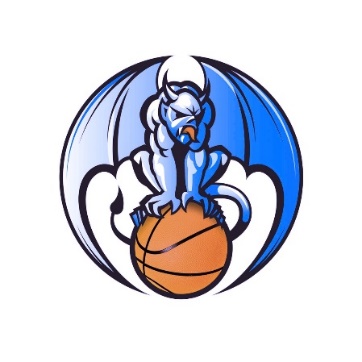 Wiederaufnahme des Trainingsbetriebs